“Meetings: where minutes are kept and hours are lost” AnonCGA GROWER ROADSHOWS 2018 Every second year CGA Group staff split into two teams and visit all citrus growing regions in South Africa, Swaziland and Zimbabwe. In 2018, Mitchell Brooke will lead the one group, while Justin Chadwick will lead the other group.Mitchell’s group will kick off week one (27 February to 2 March) in the Eastern Cape. On Tuesday 27th, they will be in the East Cape Midlands at Kat River Citrus Boardroom. On Wednesday 28th February, they move to Sundays River where the meeting will be held at Africanos. To round off the week they head to Patensie on 1 March – the meeting to be held at the Ripple Hill Hotel, with a braai after at Archers Guest House. All meetings will start at 14h30 and should conclude at 17h30. A braai and some liquid refreshments will follow the meetings. Mitchell will be accompanied by Rob Elfick (RBX), Siva Silo (Citrus Academy), Vaughan Hattingh (CRI), Deon Joubert (CGA) and Yolanda Ntlakaza (CGA GDC).Justin’s group will kick off week one in the Western Cape. It is proposed to hold a meeting in the Robertson area (Boland) on Monday 26th February targeting new growers to the industry. This meeting will delve deeper into the workings of the citrus industry and the CGA group. Details on time and venue will be supplied once finalised. On Tuesday 27th February, the group will move to Citrusdal to hold a meeting at Piekenierskloof from 14h30 to about 17h30; followed by a braai and refreshments. The week will round off in the Northern Cape with a meeting on 1 March 2018 at Lake Grappa from 14h30 to 17h30, followed by a braai and refreshments. Justin will be accompanied by Jon Roberts (CGACC), Jacomien de Klerk (Citrus Academy), Tim Grout (CRI), Clint Lawson (RBX) and Lukhanyo Nkombisa (CGA GDC).In week two (5-9 March 2018), Mitchell’s group will kick off in Nkwalini at the Farmers Hall on Monday 5th March. They then take out their passports and meet in Swaziland at United Plantations, Tambuti on 6 March, before moving to Mpumalanga. On Wednesday 7 March, the Nelspruit region meeting will be held at CRI Board Room, before finishing off in the Onderberg (venue still to be confirmed) on Thursday 8 March. All meetings will start at 14h30 and finish at around 17h30, followed by a braai and refreshments. The same people will accompany Mitchell.In week two Justin’s group will head far north – to meet with Limpopo River and Zimbabwe growers on Monday 5 March at the Musina Hotel. On Tuesday 6 March, the meeting will be held at The Junction in Letsitele, before moving to Hoedspruit at Die Hengel Klub on Wednesday 7 March. The week rounds off in the Senwes on Thursday 8 March at Maroela Game Trails. All meetings start at 14h30 and finish at around 17h30, followed by a braai and refreshments. Newly appointed CGA Board member Vangile Titi will join Justin’s group for this week.For catering purposes, please rsvp to gloria@cga.co.za. Please indicate if you will attend the meeting only, or the meeting and the braai.The staff of the CGA Group look forward to connecting with CGA members, and urge all growers to attend.[Please note that these arrangements are subject to change: you will be kept updated] IMPORTANT DATES IN 2018Other dates to diarise include: Fruit Logistica, Berlin 7-9 February; Citrus Marketing Forum 14 March; CGA Board meeting 22 March; AgBIZ Conference 6-8 June; PMA Fresh Connections 15-16 August; CRI Symposium 19-22 August; CGA Board meeting 29 August; Asia Fruit Logistica 5-7 September. THE CGA GROUP OF COMPANIES (CRI, RIVER BIOSCIENCE, XSIT, CGA CULTIVAR COMPANY, CGA GROWER DEVELOPMENT COMPANY & CITRUS ACADEMY) ARE FUNDED BY SOUTHERN AFRICAN CITRUS GROWERS 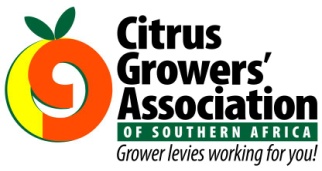 